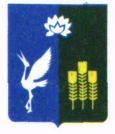 МУНИЦИПАЛЬНЫЙ КОМИТЕТЧкаловского сельского поселенияСпасского муниципального районаРЕШЕНИЕ «19» ноября 2015 года  	                  с. Чкаловское			                         № 22«О согласовании предоставления муниципального имущества в безвозмездное пользование Муниципальному автономному учреждению «Многофункциональный центр предоставления государственных и муниципальных услуг Спасского муниципального района»	В соответствии с Гражданским кодексом Российской Федерации, Федеральным законом №131-ФЗ от 06.10.2003 года «Об общих принципах организации местного самоуправления в Российской Федерации», на основании Устава Чкаловского сельского поселения, Положения о порядке владения, пользования и распоряжением имуществом Чкаловского сельского поселения, утвержденного решением муниципального комитета чкаловского сельского поселения от 21 марта 2006 года №19, для размещения консультативного пункта, Муниципальный комитет Чкаловского сельского поселенияРЕШИЛ:Предоставить в безвозмездное пользование Муниципальному автономному учреждению «Многофункциональный центр предоставления государственных и муниципальных услуг Спасского муниципального района» нежилого помещения общей площадью 35 кв.м. расположенного по адресу: с.Чкаловское, пер.Торговый,12.Признать утратившим силу следующие решения муниципального комитета Чкаловского сельского поселения:От 26 марта 2015 года №272  «О согласовании предоставления муниципального имущества в безвозмездное пользование Администрации Спасского муниципального района  От 30 июля 2015 года №298 «О внесении изменений в решение муниципального комитета Чкаловского сельского поселения №272 от 26 марта 2015 года «О согласовании предоставления муниципального имущества в безвозмездное пользования администрации Спасского муниципального района»От 06.11.2015 года №12 « О внесении изменений в решение муниципального комитета Чкаловского сельского поселения №298 от 30 июля 2015 года «О согласовании предоставления муниципального имущества в безвозмездное пользования администрации Спасского муниципального района.Администрации Чкаловского сельского поселения заключит договор о предоставлении в безвозмездное пользование муниципальному автономному учреждению «Многофункциональный центр предоставления государственных и муниципальных услуг Спасского муниципального района» муниципального имущества: нежилое помещение общей площадью 35 кв.м. расположенное по адресу: с.Чкаловское, пер.Торговый,12.Настоящее решение вступает в силу с момента подписания.Глава Чкаловского сельского поселения                              ___________ В.С.Ию